DO NOW: PRACTISE 1: Describe how these characters might enter a classroom.EXAMPLE 2: Think about how the writer uses verbs to create more detail in this description.Answer these questions in full sentences:What method is used in the first sentence of this extract: “A few blank windows stared down”? [i.e. simile, metaphor, personification]The words “rotted” and “crumbling” suggest that the city…The words “shattered” and “destroyed” suggest that…What does the phrase “rats trapped in a burning maze” make you imagine about what might have happened to the people in the city? Challenge: What are the connotations of the word “rat”?Why might the “squeezed together” cars and the “looming walls” make the city seem dangerous?Challenge: What does the verb “crawled” suggest about how Tally is feeling? How does this description add to the atmosphere of the setting? PRACTISE 2: How can we use strong verbs to add detail to our description?Watch the documentary carefully and note down any verbs you can think of to describe the sights and sounds of Pandora. Link: https://www.youtube.com/watch?v=GBGDmin_38E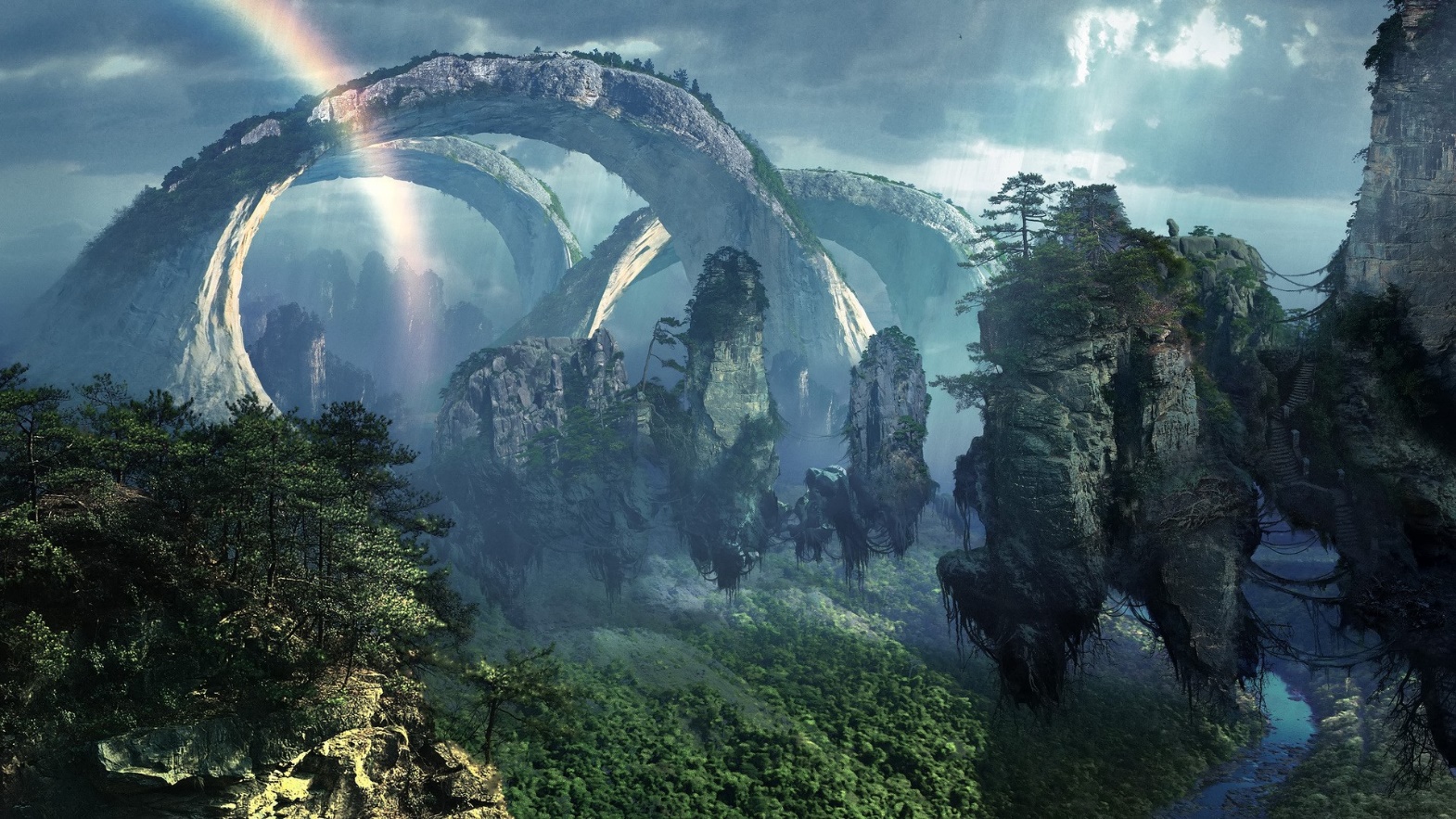 ________________________________________________________________________________________________________________________________________________________________________________________________________________________________________________________________________________________________________________________________________________________________________________________________________________________________________________________________________________________________________________________________________________________________________________________________________________________________________________________________________________________________________________________________________________________________________________________________________________________________________________________________________________________________________________________________________________ ________________________________________________________________________________________________________________________________________________________________________________________________________________________________________________________________________________________________________________Continue your description on a separate sheet of paper.PLENARY: How did you get on today? Tell me how confident you are feeling about the tasks you have completed this lesson.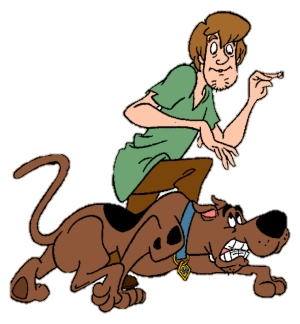 Instead of ‘walk’, I could write __________________________________________________________________Scooby and Shaggy… _________________________________________________________________________Challenge: It is important to think about the verbs we use in our writing because  ________________________________________________________________________________________________________________________________________________________________Challenge: It is important to think about the verbs we use in our writing because  ________________________________________________________________________________________________________________________________________________________________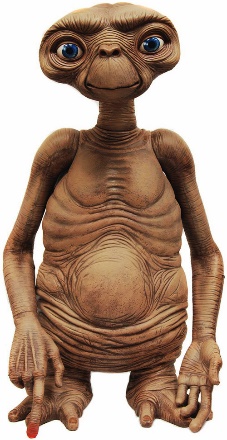 What verbs do you associate with ET? _____________________________________________________________________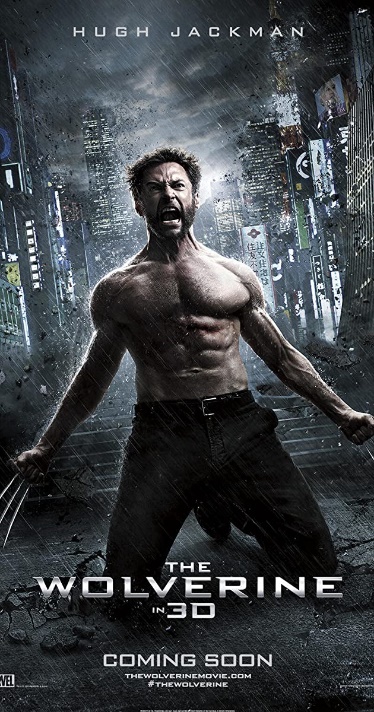 Fill in the blanks:________________, Wolverine ________________ open the door and ________________ into the classroom.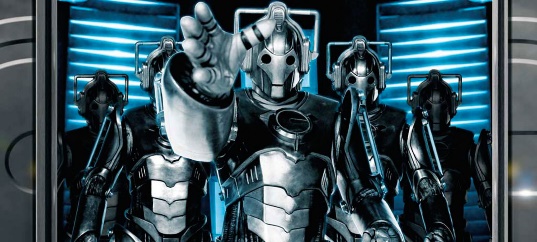 Write your own sentence using verbs to describe The Cybermen:_________________________________________________________________________________________________________________________________________________________A few blank windows stared down on them in silence from the husks of the giant buildings. Any glass had long since shattered, any wood had rotted, and nothing remained but metal frames, mortar, and stone crumbling in the grip of invading vegetation. Looking down at the black, empty doorways, Tally’s skin crawled with the thought of descending to peer into one.The two friends slid between the ruined buildings, riding high and silent as if not to disturb the ghosts of the dead city. Below them the streets were full of burned-out cars squeezed together between the looming walls. Whatever had destroyed this city, the people had tried to escape it. Tally remembered from her last school trip to the ruins that their cars couldn’t hover. They just rolled along on rubber wheels. The Rusties had been stuck down in these streets like a horde of rats trapped in a burning maze.Word Bank: Gleam, illuminate, bathe, cascade, glide, defy, levitate, bristle, rustle, crackle, whisper, sigh, looming, babbling, groan, rush, captivate, dance, paint, stretch, point, standLKJJJI know what verbs are and can identify them in an extract.I know what a ‘strong’ verb is and I understand how I can improve my writing by replacing a ‘weak’ verb with a strong one.I can use verbs in my own writing to introduce a character and show their personality.I can use verbs in my descriptive writing to add extra detail and paint a vivid picture.